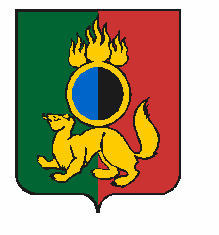 ГЛАВА ГОРОДСКОГО ОКРУГА ПЕРВОУРАЛЬСКПОСТАНОВЛЕНИЕг. ПервоуральскВ связи с кадровыми изменениями, руководствуясь Уставом городского округа Первоуральск, рассмотрев результаты согласования с соответствующими организациямиПОСТАНОВЛЯЮ:1. Внести изменения в состав Антитеррористической комиссии городского округа Первоуральск, утвержденный Постановлением Главы городского округа Первоуральск от 29 сентября 2017 года № 61 
«О создании Антитеррористической комиссии городского округа Первоуральск», изложив в новой редакции согласно приложению.2. Настоящее постановление разместить на официальном сайте городского округа Первоуральск.3. Контроль за исполнением настоящего постановления оставляю за собой.Глава городского округа Первоуральск 		И.В. Кабец17.12.2018№85О внесении изменений в состав 
Антитеррористической комиссии
городского округа Первоуральск О внесении изменений в состав 
Антитеррористической комиссии
городского округа Первоуральск 